FOR KBD USE ONLY Kentucky Board of Dentistry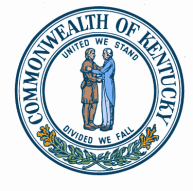 312 Whittington Parkway, Suite 101Louisville, KY 40222502/429-7280http://dentistry.ky.govCONTINUING EDUCATION COURSE VERIFICATION FORM201 KAR 8:562 Section 12(1); KRS 313.040(7) - Medical emergencies courses for dental hygienists to obtain or maintain general supervision registration(Please print in ink or type your responses) Course TitleCourse Hours  Course Provider/OrganizationCourse Provider/Organization Address 	                           Number & Street 	City	State	     ZIP	                                               Phone #Course Provider/Organization Email Address:  Organization Website (if applicable) Objectives The participant should be able to:Anticipate common medical emergencies which may be manifest during a dental appointment and take appropriate preventive measures,Discuss related legal issues associate with medical emergencies,Discuss and recognize early warning signs of a variety of potential medical emergencies,Discuss and initiate appropriate emergency responses to common medical emergencies.IntroductionThe Kentucky State Practice Act RequirementASA ClassificationsPreventionPhysical EvaluationMedical historyConsultation/referralRisk factors for the occurrence of untoward eventsEmotional EvaluationStress ReductionPlanning and PreparationOffice organizationStaff training in CPREmergency equipment/kitsMedical-Legal ConsiderationsEmployee-employer (agency)RecordsHealth HistoryTimely Treatment (duty to provide)AbandonmentNegligence (duty, breach, damages, proximate cause)Recognition/Management of Specific EmergenciesCardiovascular problemsSyncopePostural hypotensionSupine hypotensionAngina pectorisMyocardial infarctionRespiratory ProblemsAirway obstructionRespiratory depressionCOPDNeurologicalHyperventilationSeizuresCVAHypersensitivity ReactionsMildSevereCardiac Arrest/CPREndocrine EmergenciesDiabetes Mellitus: Hyperglycemia and HypoglycemiaThyroid DysfunctionI certify that this course meets or exceeds the guidelines outlined in the Dental Practice Act.  I understand that, under Kentucky Law, the submission of any false, fradulent, or forged statement, document, or other matter in connection with this form is grounds for criminal prosecution. Course Provider/Organization Signature                                                                                                    DateCourse Approved ByCourse Approval #Date of Issue